Yuman Language Family Summit Immersion Camp June 25-28, 2018Hualapai Youth Camp near peach Springs AZ.Join us as we all participate in a Yuman Language Use Summit 2018Participants include language teachers, fluent speakers, and language learners: We will work with models of language for use in this setting Try conversations and translation structure Participate in cultural presentation using language conversation and  immersion Camp out in our own languages. Work with Yuman fluent speakers and cultural knowledge. Develop a basic model of creating a language learning environment Plan Yuman language use in our daily lives.This is an outdoor camping event. Amenities and use of the Hualapai Youth buildings will be reserved for the elders and those with limited capabilities. Payment for housing and registration is on your own. ALL REGISTRATION PAYMENT NEEDS TO BE MADE OUT TO YUMAN LANGUAGE FAMILY SUMMIT. The YFLS committee will oversee the camp area and assignment of cabins, tent areas. Some meals will be included in this event.  Come and help and make a fire in the language! Information packets will go out April 13th. Registration begins March 30, 2018For more information please call:Theo de la Rosa 928-575-3493Marcey Craynon 928-769-2223Gary Owens 480-362-6320 Mon-Fri. 8-5pm Registration
​​​     Welcome to a new direction in the revitalization of the Yuman languages. The current Yuman Family Language Summit Committee has decided to once again hold the annual summit outdoors. Following a model of creating a language learning environment, the committee is planning a place where Yuman language can be spoken. For the upcoming year of 2018 the plans are to take our past summit participants and stay at the Hualapai Youth Camp in Peach Spring where we can learn, practice and speak our languages. 

​ Our long term goal is to provide a foundation for each tribe to set up their own camps and other events to use the language. We will work will a pre-set list of phrases and words but it will be up to the people to come up with their defined list. The list of phrases to translate into the Yuman language and to bring to the camp is included in this packet but you can add to it and we encourage you to add to it.

​

We are working along the same plan that we had in 2017.We will be back at the Youth camp ​​Some rooms and indoor sleeping quarters are available for the elderly and those with limited capabilities. Tent camp sites are all over the place and we are working on designated camps sites for the Mohave, Quechan, Cocopa, Kumeyaay, Hualapai and more. There are 6 pads available for RV's. We are putting the bids in for a cook to help us with our needs. This is open to all those interested in speaking, learning and using our languages. We are also looking to create “lifelines” of language speakers to help people “stay in the language.” In 2017 we found that we had a lot of youth joined us for this camp and we want to make sure that we get youth involved. We would ask that if there will be a group of youth attending from your community that they have the right amount of chaperones for the event.

​    We look forward to your participation and we will help you get the lists of things you need to bring, cabins to rent and most important, using your language in a themed setting. Get ready to speak and learn.

                                                			      Yuman Family Language Summit CommitteeYUMAN LANGUAGE FAMILY SUMMIT IMMERSION CAMP 2018June 25 – 28, 2018 ~ Hualapai Youth CampPeach Springs, ArizonaREGISTRATION FORMThe Yuman Language Family Summit Immersion Camp will be in Peach Springs, Arizona.  The intent of the Yuman people is to revitalize, maintain and carry on the traditional languages and cultures.  We welcome all participates to join us in this task. Early registration deadline is June 15, 2018.   Please fill out this registration form and send it with payment (IMPORTANT…Checks and M.O, made out to Yuman Language Family Summit, not the museum or a person) to the address below.  NAME:________________________________________________________ADDRESS:_____________________________________________________TRIBAL AFFILIATION:___________________________________________TELEPHONE:________________E-MAIL:_____________________________Native Language Speaker  Y___ N____	Native Language Teacher  Y___ N___Native Language Learner   Y___ N ___	Can Read/Write Language Y___ N___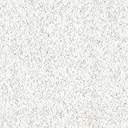 ELDERS- 55 Yrs & over____$60.00 			ADULT-18-54 Yrs____$70.00 YOUTH -17 Yrs & under ____$25.00	  	   AGE____ Male___Female ___MAIL REGISTRATION AND FEE TO:	Huhugam Ki Museum	ATTN: Gary Owens Jr.	10,005 E. Osborn Road	Scottsdale, Arizona 85256   For More Information go to Website:      Yumanlanguagefamilysummit.comCAMP SCHEDULE DRAFTMonday1PM	Arrival of people, set up camp areas, check elderly in5pm	Dinner and introductionsTuesdaySunrise		greetings of the morning according to tribal groups7am		getting up, washing up, etc.8am		Breakfast9am		Camp work—includes cultural presentations, language work, and teaching within the 					tribal groups without any interruptionNoon		Lunch1:30pm		Cultural presentations: People will go from camp to camp to watch and participate in 					the presentations that were worked on in the morning. This is just a draft plan at this	 				moment.4pm		clean up get ready for bed later that night5pm		Dinner7pm		Storytelling9pm		Campfires out	WednesdaySunrise		greetings of the morning according to tribal groups7am		getting up, washing up, etc.8am		Breakfast9am		Camp work—includes cultural presentations, language work, and teaching within the 					tribal groups without any interruptionNoon		Lunch1:30pm		Cultural presentations: People will go from camp to camp to watch and participate in 					the presentations that were worked on in the morning. This is just a draft plan at this	 				moment.4pm		clean up get ready for bed later that night5pm		Dinner7pm		Song and dance, possible teaching of both9pm		Campfires outThursdaySunrise		greetings of morning according to tribal groups7am		getting up, washing up, etc.8am		Breakfast9am		Camp evaluations: How did it work, strengths, less than perfect situations, what can 					we take home and use, etc.11am		Take down camp and sack lunchesNoon		Leave for homeLANGUAGE LIST/S
​​​​ 	We need language for the camp, a starting point. So we have come up with some phrases that you can translate into the Yuman languages. It is not the only list, it is one of many to start with. If you already have a list of phrases, bring them along. We have 101 phrases and although it seemed like a lot it it was barley the beginning.  Take a look and if you come up with more please share them with others. I am enclosing this in a word document so you can save it to your computer and add the language without having to write the English all over again. We will add more to the page as we get them.
     ​Take a look and see what you can translate in your language. You don’t have to fit the Yuman to the English; if you don’t have a phrase for it then that’s okay. Remember this is just a starting point. You may want to go in a different direction. Please be willing to share what you come up with, with your fellow Yumans Word list DRAFT: what will be spoken? Take a look and see what fits your language. You don’t have to fit the Yuman to the English, if you don’t have a phrase for it then that’s okay. Remember this is just a starting point. You may want to go in a different direction. Please be willing to share what you come up with, with your fellow Yumans My friendGreeting to a male (exclusively between males)Greeting to a female, ( or from a female to others)What is your name?My name is PaulHow are you?Good / fineAnd how are you? (returning question)Are you good?Wake up—Wake up (to group)It’s morningWash your faceBrush your hairBrush your teethTooth brushGet dressedmake your bedPut your shoes onWhere are you shoes?Are you readyAre you ready (more than one-group)HurryHurry lets’ go (to another)Hurry let’s go (to a group)Take a bath/showerIt’s a good dayGet some woodLet’s go play (to another person)Go playGo play (to a group)Come inHow are you (to a group)How is your familyI see you-my heart-good ( I’m glad to see you)What are you doing?What’s going on?Go greet him/herWhere are you going?Where are you going (to a group)Are you leaving?I’m leavingWho is going with you?Who are you going with?Good bye, I’ll see you againWhen?When are you coming?When are you leavingWhen are you returning here?When will you do it?What (looking at, something)What is this / that?What smells goodWhat (object form)What are you doing?What do you want?What do you have?Who (subject form)Who are youWho is thatWho said itWho did itCome eatCome eat (to a group)Let’s eat, shall we eatLet eat, shall we eat (to a group)Are you hungryAre you hungry (to a group)Give me a tortillaIt tastes goodAre you fullI am fullGo ahead and eatSit down and eatSet out the dishesClear the tableWash the dishesWash your handsLet’s prayCome hereCome here ( to a group)Sit downSit down (to a group)ListenListen (group)BehaveDon’t say thatI have to go to the bathroom (to sit)I’ll be right backget to work (to another person)Are you sleepy?I am sleepyI am tiredLet’s go to sleepAre you tired?Go to sleepI’m going to sleepBe quietBe quiet (to a group)It’s evening timeGo lay downGood dreamsCamping items and terms: 	(DRAFT)TentAxeFirewoodFireMatch/matchesPot (metal)Pot/clayWaterSpoonForkKnifeBlanket/sMatTarp/covering for groundPine treeGround/earthPillowStakeHammerRopeMORE TO COME LATER, WHAT CAN YOU COME UP WITH?LODGING This is a camp, we will be camping, setting up tents, making fires, all the things that go with being outdoors.  The Hualapai Youth Camp is located north of Peach Springs. It is a camp site with limited indoor bunkhouses which are being held for the elderly. It is a communal use area with the showers and bathrooms being shared by all. There are large areas for tents which will hold the different tribes to camp out together. There are 6 cement pads with hook ups for RV’s. There are limited rooks available off site in Peach Springs and down the road at the Caverns. We encourage the camping out  but if you have people in your groups that are elderly or limited then you can work with Marcey Craynon 928-769-2223 in securing a bed in the main Youth Camp lodge or rooms on your own in Peach Springs or at the Caverns. Thank you for your patience. 
YLFS Committee​​MOTELS:Hualapai Lodge:   928-769-2230.  Rooms are being held under Yuman Language Family Summit. You will be paying for these on your own. They are $98.00 plus 10% Tax.  The cutoff for the rooms is June 21, 2018. Call up and reserve.  15- Rooms available June 25-28th for double occupancyThe Caverns motel is 3 miles west of the Supai turn off. Rooms are available for the dates June 25-28th.  You will need to call up for the prices which are around $100-110.00.  Plus there is 10% tax and a $10 charge for any occupants beyond 2 per room.  They said if someone calls they may be able to give you cheaper group rate. The number is 928-422-3223 and ask to talk to Jasmine for group deals.  Need to call as soon as possible.TENTS:
If you do not have a tent available we are looking at providing tents for those without. You would still have to put it up on site but if you do not go camping a lot this is a budget alternative. Contact Hualapai Cultural Center for more information 928-769-2223This is the best map we have so far. 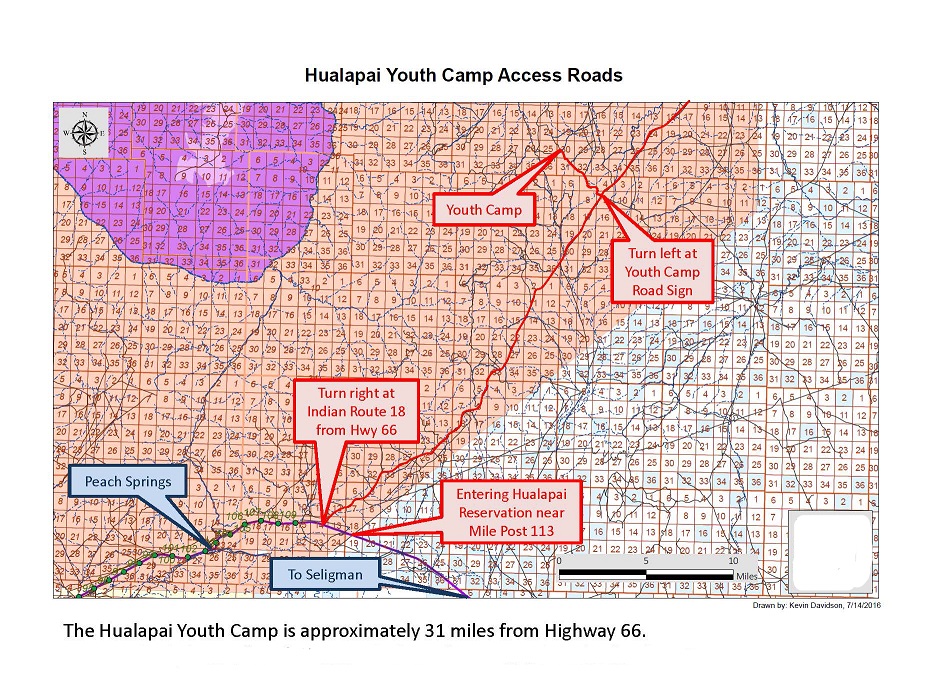 Presentations:We are asking that each camp come up with 2-3 presentations on traditional culture that can be taught in your language. The camp-sites will be set up so that each tribal group will be together, sleep together and maintain their identity in one camp. We are doing this because we want language use and learning to go on in the camps.  Morning activities will be in the camps and then in the afternoon sessions we will rotate to the different sites (or meet under the large mathkyaaly/ramada) and others will learn what was worked on in the morning sessions. What we are looking for is the language to be used by others when the sessions are rotated, when we get together, when we are camping etc. Some ideas to present:Cooking		Cradleboard making	Preparing food for storageTool making		Gathering wild foods	DanceSongs			Stories			dressmaking…Take a look at what it is that you can work on in the language and bring your materials.For more information Contact Lucille Watahomigie at 928-769-2234Yuman Language Family Summit Immersion Camp   June 25-28, 2018.  Peach‌ Springs at Hualapai Youth Camp
        Gathering to All Talk the Language
‌   "‌Điga:vik, bay ba Gwa:wjik" (Hualapai)
"‌Matasheevshik kwaarkwaarm" (Piipaash) Dear Relatives,The 14th Yuman Language Family Summit Immersion Camp 2018 will be on June 25 – 28, 2017 at the Hualapai Youth Camp outside of Peach Springs, Arizona.We will be honoring language activists who are dedicated to the preservation and revitalization of Yuman Languages.  These are individuals who continue to speak their Yuman languages and are passing it on to the non-speakers by teaching, mentoring, making recordings, songs, storytelling, and speaking their native language whenever possible.  We are requesting that you nominate 2-4 individuals from your community who are very involved and contribute to keeping the language alive.  Please submit a short biography of the successful language maintenance and preservation activities that the individual is involved in.  The individual does not need to be present to be honored but we encourage it.  The deadline for the nominations is June 12, 2018 so we can plan.  Please turn in the names and addresses of the individuals to me.  Thank you very much for your cooperation.Sincerely, Lucille J. Watahomigie, Hualapai Language ManagerHualapai Cultural CenterP.O. Box 310 Peach Springs, Arizona 86434Phone: (928) 769-2234, Fax: (928) 769-2235    lwatahomigie@hualapai-nsn.govName-tribe:Address:  Box#/Street , City, State, ZipcodeEmail/TelephoneSort Biography of the successful language maintenance and preservation activities (use another paper if neededName of person Nominating, tribe , organization, nationAddress:  Box#/Street , City, State, ZipcodeEmail/Telephone